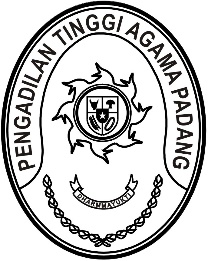 Nomor     	: W3-A/        /PS.00/2/2023	17 Februari 2023Lampiran	: -Perihal	:	UndanganYth. Ketua Pengadilan AgamaSe Sumatera BaratMenyusul surat Ketua Pengadilan Tinggi Agama Padang nomor W3-A/490/PS.00/2/2023 tanggal 10 Februari 2023 perihal undangan, dengan ini kami undang Saudara, Panitera dan Sekretaris, untuk mengikuti acara dengan Pimpinan Pengadilan Tinggi Agama Padang, yang Insya Allah akan dilaksanakan pada:Hari/Tanggal	:	Jum’at/ 24 Februari 2023Jam	:	09.00 WIB s.d. selesai Tempat	:	Pengadilan Tinggi Agama Padang,		Jl. By Pass KM. 24, Anak Air, PadangAcara	:	1.	Pelantikan Hakim Tinggi Pengadilan Tinggi Agama Padang;		2. 	Pelantikan 5 Ketua Pengadilan Agama;		3.	Perpisahan dengan Wakil Ketua Pengadilan Tinggi Agama Padang yang akan memasuki masa purnabakti;		4.	Pembinaan oleh Pimpinan Pengadilan Tinggi Agama Padang;Pakaian	:	BatikKeterangan	: 		Biaya perjalanan dinas dibebankan pada DIPA masing-masing satker.Demikian disampaikan dan terima kasih.Wassalam,Ketua,Dr. Drs. H. Pelmizar, M.H.I.NIP. 195611121981031009